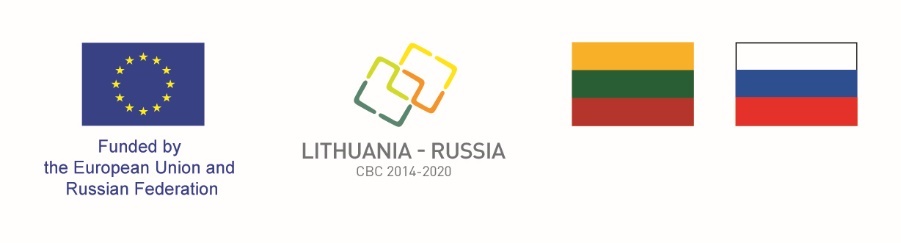 Lithuania-RussiaCross-border Cooperation Programme2014-2020EC Decision C(2016)8463GRANT APPLICATION FORMPART IPROJECT DESCRIPTIONThe filled in Grant Application Form should be submitted to:Joint Technical SecretariatKonstitucijos pr. 7, LT-09308 Vilnius, LithuaniaReference No: _____________________________(for official use only)  Date of receipt: ___________________________(for official use only)  Title of the Project (in English):Short Title (in English):Name of the Applicant:Country and Region of the Applicant:Thematic Objective:Priority:1. DESCRIPTION OF THE PROJECT2. RELEVANCE OF THE PROJECT3. DETAILS ON INVOLVED BENEFICIARIES (PARTNERS)3.1. Detailed information and administrative and institutional capacity to manage and implement the project (Lead Beneficiary)3.2. Detailed information and administrative and institutional capacity to manage and implement the project (Beneficiary No 2)3.3. Detailed information and administrative and institutional capacity to manage and implement the project (Beneficiary No 3)3.4. Detailed information and administrative and institutional capacity to manage and implement the project (Beneficiary No 4)3.5. Detailed information and administrative and institutional capacity to manage and implement the project (Beneficiary No 5)3.6. Detailed information and administrative and institutional capacity to manage and implement the project (Beneficiary No 6)4. LOGICAL FRAMEWORK FOR THE PROJECT5. METHODOLOGY OF THE PROJECT IMPLEMENTATION6. DESCRIPTION OF THE PROJECT ACTIVITIES7. SUSTAINABILITY OF RESULTS8. TIMETABLE OF THE PROJECTSigned on behalf of the Applicant:_____________________                   _________________      ____	_______________(Name and position of the signatory)    (Date of signature) 	(Signature)In EnglishIn National LanguageTick off a relevant country Lithuania Russia OtherPlease specify:_____________________Tick off a relevant region Alytus county Kaliningrad oblast Kaunas county Klaipeda county Marijampole county Siauliai county Taurage county Telsiai countyTick off a relevant Thematic Objective TO1: Promotion of local culture and preservation of historical heritage TO2: Promotion of social inclusion and fight against poverty TO3: Support to local and regional good governance TO4: Promotion of border management and border security, mobility and migration managementTick off a relevant Priority P1.1: Restoration and adaptation of historical and natural heritage, promotion of culture, cultural networking and tourism development P2.1: Promotion of social inclusion and cooperation in CBC region through improved health, social and education services and community led initiatives P3.1: Promotion of cooperation between public authority institutions and strengthening local communities P4.1: Ensuring efficient functioning of border crossing1.1. Short Summary of the Project Max 2000 characters1.2. Analysis of the Joint Problem and Justification for the Project NeedMax 3000 characters1.3. Added Value and Novelty of the Project  Max 1500 characters1.4. Target Groups and Target RegionMax 1500 characters1.5. Cross-border Character and Socio-Economic and Environmental Impact on the Targeted RegionMax 2000 characters1.6. Composition and Justification of Partnership and Role of Each BeneficiaryMax 3500 characters1.7. Fulfilment of Cooperation Criteria1.7. Fulfilment of Cooperation CriteriaJoint DevelopmentMax 400 charactersJoint ImplementationMax 400 charactersJoint StaffingMax 400 charactersJoint FinancingMax 400 characters1.8. Budget of the Project1.8. Budget of the Project1.8. Budget of the ProjectTotal eligible costs of the ProjectProgramme Funding (Grant amount requested)% of total eligible costs of the Project2.1. Contribution to the Programme Indicators 2.1. Contribution to the Programme Indicators 2.1. Contribution to the Programme Indicators 2.1. Contribution to the Programme Indicators 2.1. Contribution to the Programme Indicators Programme result indicatorsProgramme result indicatorsProgramme result indicatorsProgramme result indicatorsProgramme result indicatorsTick off a relevant Result indicator R1.1: Number of tourists accomodated in Programme‘s core regions R2.1: Persons served by improved social, healthcare and educational services R3.1: Number of institutions that have established durable cross-border cooperation links as a direct consequence of the Programme R4.1: Number of cars crossing the reconstructed border crossing point per yearTick off a relevant Result indicator R1.1: Number of tourists accomodated in Programme‘s core regions R2.1: Persons served by improved social, healthcare and educational services R3.1: Number of institutions that have established durable cross-border cooperation links as a direct consequence of the Programme R4.1: Number of cars crossing the reconstructed border crossing point per yearTick off a relevant Result indicator R1.1: Number of tourists accomodated in Programme‘s core regions R2.1: Persons served by improved social, healthcare and educational services R3.1: Number of institutions that have established durable cross-border cooperation links as a direct consequence of the Programme R4.1: Number of cars crossing the reconstructed border crossing point per yearTick off a relevant Result indicator R1.1: Number of tourists accomodated in Programme‘s core regions R2.1: Persons served by improved social, healthcare and educational services R3.1: Number of institutions that have established durable cross-border cooperation links as a direct consequence of the Programme R4.1: Number of cars crossing the reconstructed border crossing point per yearTick off a relevant Result indicator R1.1: Number of tourists accomodated in Programme‘s core regions R2.1: Persons served by improved social, healthcare and educational services R3.1: Number of institutions that have established durable cross-border cooperation links as a direct consequence of the Programme R4.1: Number of cars crossing the reconstructed border crossing point per yearDescription of the expected resultsDescription of the expected resultsMax 300 charactersNumberGAsProgramme output indicatorsMax 300 characters for each Output indicatorMax 300 characters for each Output indicatorMax 300 characters for each Output indicatorMax 300 characters for each Output indicatorTick off a relevant Output indicator O1.1: Number of improved sites of cultural, natural and historical heritage as a direct consequence of Programme support O1.2: Number of organisations using Programme support for promoting local culture and preserving natural and historical heritage O1.3: Number of cross-border cultural events organised using Programme support O2.1: Number of organisations cooperating in the area of improving social and other services for vulnerable groups O2.2: Number of social service and other professionals participating in cross-border exchanges or activities O2.3: Number of developed/ improved social, education and health care services for vulnerable groups O3.1: Number of participating organisations cooperating across borders for improved governance (ENI/CBC 14) O3.2: Number of local and regional communities and NGOs, involved in cross-border cooperation initiatives O4.1: Number of professionals participating in joint trainings or other experience exchange events O4.2: Number of border crossing points with increased throughput capacity2.2. Respect of Cross-cutting Issues 2.2. Respect of Cross-cutting Issues 2.2. Respect of Cross-cutting Issues 2.2. Respect of Cross-cutting Issues Local democracyImpactTick off a relevant point  Negative  Neutral  PositiveMax 500 charactersEnvironmental sustainability ImpactTick off a relevant point  Negative  Neutral  PositiveMax 500 charactersGender equalityImpactTick off a relevant point  Negative  Neutral  PositiveMax 500 charactersHIV/AIDSImpactTick off a relevant point  Negative  Neutral  PositiveMax 500 charactersPromotion of principles of equal opportunities and non-discriminationPromotion of principles of equal opportunities and non-discriminationPromotion of principles of equal opportunities and non-discriminationMax 500 characters2.3. Compliance with National, Regional or Local Planning Documents /StrategiesMax 2000 characters2.4. Compliance with the EUBSR StrategyMax 1000 characters3.1.1. Detailed information3.1.1. Detailed information3.1.1. Detailed information3.1.1. Detailed information3.1.1. Detailed information3.1.1. Detailed information3.1.1. Detailed informationApplicant(Lead Beneficiary)In EnglishApplicant(Lead Beneficiary)In national languageCountryCountryTick off a relevant country Lithuania Russia OtherPlease specify:___________________Tick off a relevant country Lithuania Russia OtherPlease specify:___________________Tick off a relevant country Lithuania Russia OtherPlease specify:___________________Tick off a relevant country Lithuania Russia OtherPlease specify:___________________Tick off a relevant country Lithuania Russia OtherPlease specify:___________________County/Region/CityCounty/Region/CityMunicipalityMunicipalityLegal formLegal formType of organisationType of organisationTick off a relevant type of organisation National, regional and local authorities Bodies governed by public law Non-state actors Public equivalent bodies  OtherPlease specify: ______________________Tick off a relevant type of organisation National, regional and local authorities Bodies governed by public law Non-state actors Public equivalent bodies  OtherPlease specify: ______________________Tick off a relevant type of organisation National, regional and local authorities Bodies governed by public law Non-state actors Public equivalent bodies  OtherPlease specify: ______________________Tick off a relevant type of organisation National, regional and local authorities Bodies governed by public law Non-state actors Public equivalent bodies  OtherPlease specify: ______________________Tick off a relevant type of organisation National, regional and local authorities Bodies governed by public law Non-state actors Public equivalent bodies  OtherPlease specify: ______________________Registration No. or equivalentRegistration No. or equivalentDate of registrationDate of registrationPlace and country of registrationPlace and country of registrationPlace and country of registrationOfficial address of registration of organisationOfficial address of registration of organisationAddress of registered branch office (if applicable)Address of registered branch office (if applicable)Telephone Number(country code+number)Telephone Number(country code+number)Fax Number(country code+number)Fax Number(country code+number)Fax Number(country code+number)Website of the organisationWebsite of the organisationRegistered for VATRegistered for VATYES     NOVAT payer NumberVAT payer NumberVAT payer NumberContacts for correspondenceContacts for correspondenceContacts for correspondenceContacts for correspondenceContacts for correspondenceContacts for correspondenceContacts for correspondenceContact personContact personPosition in organisationPosition in organisationCorrespondence addressCorrespondence addressTelephone Number(country code+number)Telephone Number(country code+number)Mobile Telephone Number(country code+number)Mobile Telephone Number(country code+number)Mobile Telephone Number(country code+number)Fax Number(country code+number)Fax Number(country code+number)E-mail addressE-mail addressE-mail address3.1.2. Experience in the Field of EU Funded and Other National Instruments and International Programmes’ Projects3.1.2. Experience in the Field of EU Funded and Other National Instruments and International Programmes’ Projects3.1.2. Experience in the Field of EU Funded and Other National Instruments and International Programmes’ ProjectsMax 300 charactersTitle of the ProjectProgramme/ instrumentBrief description of the project (duration in months, role in the project, main results and outputs)Budget of the project (if role of the Lead Partner) or of the part of the budget assigned (if role of partner) in EURMax 500 charactersMax 500 charactersMax 500 charactersMax 500 characters3.1.3. Experience and Capacities of the Staff3.1.3. Experience and Capacities of the StaffGeneral information on the Lead Beneficiery OrganisationMax 500 charactersExperience and Capacities of Staff Assigned to the ProjectMax 500 charactersExternal Experts to be contractedMax 500 characters3.1.4. Experience in SectorMax 500 characters3.1.5. Experience in Procurement of Services, Supplies and Works within the Last 3 Years3.1.5. Experience in Procurement of Services, Supplies and Works within the Last 3 Years3.1.5. Experience in Procurement of Services, Supplies and Works within the Last 3 YearsType of the contract(supply, service or works)Subject of the contract, months and year of signatureCosts of the contract in EUR3.1.6. Resources for Co-financingMax 500 characters3.1.7. Resources for Finalisation of the Project, Payment for All Contracts and CommitmentsMax 500 characters3.1.8. Financial data (in EUR)3.1.8. Financial data (in EUR)3.1.8. Financial data (in EUR)3.1.8. Financial data (in EUR)Financial dataYEAR N-1YEAR N-2YEAR N-3Total annual incomeEU CommissionMember States public bodiesInternational organisationPrivate sectorMember‘s feeOther (please specify)Other (please specify)Other (please specify)Total debts (long and short term liabilities)Total assets3.2.1. Detailed Information3.2.1. Detailed Information3.2.1. Detailed Information3.2.1. Detailed Information3.2.1. Detailed Information3.2.1. Detailed Information3.2.1. Detailed InformationBeneficiary No 2In EnglishBeneficiary No 2In national languageCountryCountryTick off a relevant country Lithuania Russia OtherPlease specify:___________________Tick off a relevant country Lithuania Russia OtherPlease specify:___________________Tick off a relevant country Lithuania Russia OtherPlease specify:___________________Tick off a relevant country Lithuania Russia OtherPlease specify:___________________Tick off a relevant country Lithuania Russia OtherPlease specify:___________________County/Region/CityCounty/Region/CityMunicipalityMunicipalityLegal formLegal formType of organisationType of organisationTick off a relevant type of organisation National, regional and local authorities Bodies governed by public law Non-state actors Public equivalent bodies  OtherPlease specify: ______________________Tick off a relevant type of organisation National, regional and local authorities Bodies governed by public law Non-state actors Public equivalent bodies  OtherPlease specify: ______________________Tick off a relevant type of organisation National, regional and local authorities Bodies governed by public law Non-state actors Public equivalent bodies  OtherPlease specify: ______________________Tick off a relevant type of organisation National, regional and local authorities Bodies governed by public law Non-state actors Public equivalent bodies  OtherPlease specify: ______________________Tick off a relevant type of organisation National, regional and local authorities Bodies governed by public law Non-state actors Public equivalent bodies  OtherPlease specify: ______________________Registration No. or equivalentRegistration No. or equivalentDate of registrationDate of registrationPlace and country of registrationPlace and country of registrationPlace and country of registrationOfficial address of registration of organisationOfficial address of registration of organisationAddress of registered branch office (if applicable)Address of registered branch office (if applicable)Telephone Number(country code+number)Telephone Number(country code+number)Fax Number(country code+number)Fax Number(country code+number)Fax Number(country code+number)Website of the organisationWebsite of the organisationRegistered for VATRegistered for VATYES     NOVAT payer NumberVAT payer NumberVAT payer NumberContacts for correspondenceContacts for correspondenceContacts for correspondenceContacts for correspondenceContacts for correspondenceContacts for correspondenceContacts for correspondenceContact personContact personPosition in organisationPosition in organisationCorrespondence addressCorrespondence addressTelephone Number(country code+number)Telephone Number(country code+number)Mobile Telephone Number(country code+number)Mobile Telephone Number(country code+number)Mobile Telephone Number(country code+number)Fax Number(country code+number)Fax Number(country code+number)E-mail addressE-mail addressE-mail address3.2.2. Experience in the Field of EU Funded and Other National Instruments and International Programmes’ Projects3.2.2. Experience in the Field of EU Funded and Other National Instruments and International Programmes’ Projects3.2.2. Experience in the Field of EU Funded and Other National Instruments and International Programmes’ ProjectsMax 300 charactersTitle of the ProjectProgramme/ instrumentBrief description of the project (duration in months, role in the project, main results and outputs)Budget of the project (if role of the Lead Partner) or of the part of the budget assigned (if role of partner) in EURMax 500 charactersMax 500 charactersMax 500 charactersMax 500 characters3.2.3. Experience and Capacities of the Staff3.2.3. Experience and Capacities of the StaffExperience and Capacities of Staff Assigned to the ProjectMax 500 charactersExternal Experts to be contractedMax 500 characters3.2.4. Experience in SectorMax 500 characters3.2.5. Experience in Procurement of Services, Supplies and Works within the Last 3 Years3.2.5. Experience in Procurement of Services, Supplies and Works within the Last 3 Years3.2.5. Experience in Procurement of Services, Supplies and Works within the Last 3 YearsType of the contract(supply, service or works)Subject of the contract, months and year of signatureCosts of the contract in EUR3.2.6. Resources for Co-financing Max 500 characters3.2.7. Resources for Finalisation of the Project, Payment for All Contracts and CommitmentsMax 500 characters3.2.8. Financial data (in EUR)3.2.8. Financial data (in EUR)3.2.8. Financial data (in EUR)Financial dataYEAR N-1YEAR N-2Total annual incomeEU CommissionMember States public bodiesInternational organisationPrivate sectorMember‘s feeOther (please specify)Other (please specify)Other (please specify)Total debts (long and short term liabilities)Total assets3.3.1. Detailed Information3.3.1. Detailed Information3.3.1. Detailed Information3.3.1. Detailed Information3.3.1. Detailed Information3.3.1. Detailed Information3.3.1. Detailed InformationBeneficiary No 3In EnglishBeneficiary No 3In national languageCountryCountryTick off a relevant country Lithuania Russia OtherPlease specify:___________________Tick off a relevant country Lithuania Russia OtherPlease specify:___________________Tick off a relevant country Lithuania Russia OtherPlease specify:___________________Tick off a relevant country Lithuania Russia OtherPlease specify:___________________Tick off a relevant country Lithuania Russia OtherPlease specify:___________________County/Region/CityCounty/Region/CityMunicipalityMunicipalityLegal formLegal formType of organisationType of organisationTick off a relevant type of organisation National, regional and local authorities Bodies governed by public law Non-state actors Public equivalent bodies  OtherPlease specify: ______________________Tick off a relevant type of organisation National, regional and local authorities Bodies governed by public law Non-state actors Public equivalent bodies  OtherPlease specify: ______________________Tick off a relevant type of organisation National, regional and local authorities Bodies governed by public law Non-state actors Public equivalent bodies  OtherPlease specify: ______________________Tick off a relevant type of organisation National, regional and local authorities Bodies governed by public law Non-state actors Public equivalent bodies  OtherPlease specify: ______________________Tick off a relevant type of organisation National, regional and local authorities Bodies governed by public law Non-state actors Public equivalent bodies  OtherPlease specify: ______________________Registration No. or equivalentRegistration No. or equivalentDate of registrationDate of registrationPlace and country of registrationPlace and country of registrationPlace and country of registrationOfficial address of registration of organisationOfficial address of registration of organisationAddress of registered branch office (if applicable)Address of registered branch office (if applicable)Telephone Number(country code+number)Telephone Number(country code+number)Fax Number(country code+number)Fax Number(country code+number)Fax Number(country code+number)Website of the organisationWebsite of the organisationRegistered for VATRegistered for VATYES     NOVAT payer NumberVAT payer NumberVAT payer NumberContacts for correspondenceContacts for correspondenceContacts for correspondenceContacts for correspondenceContacts for correspondenceContacts for correspondenceContacts for correspondenceContact personContact personPosition in organisationPosition in organisationCorrespondence addressCorrespondence addressTelephone Number(country code+number)Telephone Number(country code+number)Mobile Telephone Number(country code+number)Mobile Telephone Number(country code+number)Mobile Telephone Number(country code+number)Fax Number(country code+number)Fax Number(country code+number)E-mail addressE-mail addressE-mail address3.3.2. Experience in the Field of EU Funded and Other National Instruments and International Programmes’ Projects3.3.2. Experience in the Field of EU Funded and Other National Instruments and International Programmes’ Projects3.3.2. Experience in the Field of EU Funded and Other National Instruments and International Programmes’ ProjectsMax 300 charactersTitle of the ProjectProgramme/ instrumentBrief description of the project (duration in months, role in the project, main results and outputs)Budget of the project (if role of the Lead Partner) or of the part of the budget assigned (if role of partner) in EURMax 500 charactersMax 500 charactersMax 500 charactersMax 500 characters3.3.3. Experience and Capacities of the Staff3.3.3. Experience and Capacities of the StaffExperience and Capacities of Staff Assigned to the ProjectMax 500 charactersExternal Experts to be contractedMax 500 characters3.3.4. Experience in SectorMax 500 characters3.3.5. Experience in Procurement of Services, Supplies and Works within the Last 3 Years3.3.5. Experience in Procurement of Services, Supplies and Works within the Last 3 Years3.3.5. Experience in Procurement of Services, Supplies and Works within the Last 3 YearsType of the contract(supply, service or works)Subject of the contract, months and year of signatureCosts of the contract in EUR3.3.6. Resources for Co-financing Max 500 characters3.3.7. Resources for Finalisation of the Project, Payment for All Contracts and CommitmentsMax 500 characters3.3.8. Financial data (in EUR)3.3.8. Financial data (in EUR)3.3.8. Financial data (in EUR)Financial dataYEAR N-1YEAR N-2Total annual incomeEU CommissionMember States public bodiesInternational organisationPrivate sectorMember‘s feeOther (please specify)Other (please specify)Other (please specify)Total debts (long and short term liabilities)Total assets3.4.1. Detailed Information3.4.1. Detailed Information3.4.1. Detailed Information3.4.1. Detailed Information3.4.1. Detailed Information3.4.1. Detailed Information3.4.1. Detailed InformationBeneficiary No 4In EnglishBeneficiary No 4In national languageCountryCountryTick off a relevant country Lithuania Russia OtherPlease specify:___________________Tick off a relevant country Lithuania Russia OtherPlease specify:___________________Tick off a relevant country Lithuania Russia OtherPlease specify:___________________Tick off a relevant country Lithuania Russia OtherPlease specify:___________________Tick off a relevant country Lithuania Russia OtherPlease specify:___________________County/Region/CityCounty/Region/CityMunicipalityMunicipalityLegal formLegal formType of organisationType of organisationTick off a relevant type of organisation National, regional and local authorities Bodies governed by public law Non-state actors Public equivalent bodies  OtherPlease specify: ______________________Tick off a relevant type of organisation National, regional and local authorities Bodies governed by public law Non-state actors Public equivalent bodies  OtherPlease specify: ______________________Tick off a relevant type of organisation National, regional and local authorities Bodies governed by public law Non-state actors Public equivalent bodies  OtherPlease specify: ______________________Tick off a relevant type of organisation National, regional and local authorities Bodies governed by public law Non-state actors Public equivalent bodies  OtherPlease specify: ______________________Tick off a relevant type of organisation National, regional and local authorities Bodies governed by public law Non-state actors Public equivalent bodies  OtherPlease specify: ______________________Registration No. or equivalentRegistration No. or equivalentDate of registrationDate of registrationPlace and country of registrationPlace and country of registrationPlace and country of registrationOfficial address of registration of organisationOfficial address of registration of organisationAddress of registered branch office (if applicable)Address of registered branch office (if applicable)Telephone Number(country code+number)Telephone Number(country code+number)Fax Number(country code+number)Fax Number(country code+number)Fax Number(country code+number)Website of the organisationWebsite of the organisationRegistered for VATRegistered for VATYES     NOVAT payer NumberVAT payer NumberVAT payer NumberContacts for correspondenceContacts for correspondenceContacts for correspondenceContacts for correspondenceContacts for correspondenceContacts for correspondenceContacts for correspondenceContact personContact personPosition in organisationPosition in organisationCorrespondence addressCorrespondence addressTelephone Number(country code+number)Telephone Number(country code+number)Mobile Telephone Number(country code+number)Mobile Telephone Number(country code+number)Mobile Telephone Number(country code+number)Fax Number(country code+number)Fax Number(country code+number)E-mail addressE-mail addressE-mail address3.4.2. Experience in the Field of EU Funded and Other National Instruments and International Programmes’ Projects3.4.2. Experience in the Field of EU Funded and Other National Instruments and International Programmes’ Projects3.4.2. Experience in the Field of EU Funded and Other National Instruments and International Programmes’ ProjectsMax 300 charactersTitle of the ProjectProgramme/ instrumentBrief description of the project (duration in months, role in the project, main results and outputs)Budget of the project (if role of the Lead Partner) or of the part of the budget assigned (if role of partner) in EURMax 500 charactersMax 500 charactersMax 500 charactersMax 500 characters3.4.3. Experience and Capacities of the Staff3.4.3. Experience and Capacities of the StaffExperience and Capacities of Staff Assigned to the ProjectMax 500 charactersExternal Experts to be contractedMax 500 characters3.4.4. Experience in SectorMax 500 characters3.4.5. Experience in Procurement of Services, Supplies and Works within the Last 3 Years3.4.5. Experience in Procurement of Services, Supplies and Works within the Last 3 Years3.4.5. Experience in Procurement of Services, Supplies and Works within the Last 3 YearsType of the contract(supply, service or works)Subject of the contract, months and year of signatureCosts of the contract in EUR3.4.6. Resources for Co-financing Max 500 characters3.4.7. Resources for Finalisation of the Project, Payment for All Contracts and CommitmentsMax 500 characters3.4.8. Financial data (in EUR)3.4.8. Financial data (in EUR)3.4.8. Financial data (in EUR)Financial dataYEAR N-1YEAR N-2Total annual incomeEU CommissionMember States public bodiesInternational organisationPrivate sectorMember‘s feeOther (please specify)Other (please specify)Other (please specify)Total debts (long and short term liabilities)Total assets3.5.1. Detailed Information3.5.1. Detailed Information3.5.1. Detailed Information3.5.1. Detailed Information3.5.1. Detailed Information3.5.1. Detailed Information3.5.1. Detailed InformationBeneficiary No 5In EnglishBeneficiary No 5In national languageCountryCountryTick off a relevant country Lithuania Russia OtherPlease specify:___________________Tick off a relevant country Lithuania Russia OtherPlease specify:___________________Tick off a relevant country Lithuania Russia OtherPlease specify:___________________Tick off a relevant country Lithuania Russia OtherPlease specify:___________________Tick off a relevant country Lithuania Russia OtherPlease specify:___________________County/Region/CityCounty/Region/CityMunicipalityMunicipalityLegal formLegal formType of organisationType of organisationTick off a relevant type of organisation National, regional and local authorities Bodies governed by public law Non-state actors Public equivalent bodies  OtherPlease specify: ______________________Tick off a relevant type of organisation National, regional and local authorities Bodies governed by public law Non-state actors Public equivalent bodies  OtherPlease specify: ______________________Tick off a relevant type of organisation National, regional and local authorities Bodies governed by public law Non-state actors Public equivalent bodies  OtherPlease specify: ______________________Tick off a relevant type of organisation National, regional and local authorities Bodies governed by public law Non-state actors Public equivalent bodies  OtherPlease specify: ______________________Tick off a relevant type of organisation National, regional and local authorities Bodies governed by public law Non-state actors Public equivalent bodies  OtherPlease specify: ______________________Registration No. or equivalentRegistration No. or equivalentDate of registrationDate of registrationPlace and country of registrationPlace and country of registrationPlace and country of registrationOfficial address of registration of organisationOfficial address of registration of organisationAddress of registered branch office (if applicable)Address of registered branch office (if applicable)Telephone Number(country code+number)Telephone Number(country code+number)Fax Number(country code+number)Fax Number(country code+number)Fax Number(country code+number)Website of the organisationWebsite of the organisationRegistered for VATRegistered for VATYES     NOVAT payer NumberVAT payer NumberVAT payer NumberContacts for correspondenceContacts for correspondenceContacts for correspondenceContacts for correspondenceContacts for correspondenceContacts for correspondenceContacts for correspondenceContact personContact personPosition in organisationPosition in organisationCorrespondence addressCorrespondence addressTelephone Number(country code+number)Telephone Number(country code+number)Mobile Telephone Number(country code+number)Mobile Telephone Number(country code+number)Mobile Telephone Number(country code+number)Fax Number(country code+number)Fax Number(country code+number)E-mail addressE-mail addressE-mail address3.5.2. Experience in the Field of EU Funded and Other National Instruments and International Programmes’ Projects3.5.2. Experience in the Field of EU Funded and Other National Instruments and International Programmes’ Projects3.5.2. Experience in the Field of EU Funded and Other National Instruments and International Programmes’ ProjectsMax 300 charactersTitle of the ProjectProgramme/ instrumentBrief description of the project (duration in months, role in the project, main results and outputs)Budget of the project (if role of the Lead Partner) or of the part of the budget assigned (if role of partner) in EURMax 500 charactersMax 500 charactersMax 500 charactersMax 500 characters3.5.3. Experience and Capacities of the Staff3.5.3. Experience and Capacities of the StaffExperience and Capacities of Staff Assigned to the ProjectMax 500 charactersExternal Experts to be contractedMax 500 characters3.5.4. Experience in SectorMax 500 characters3.5.5. Experience in Procurement of Services, Supplies and Works within the Last 3 Years3.5.5. Experience in Procurement of Services, Supplies and Works within the Last 3 Years3.5.5. Experience in Procurement of Services, Supplies and Works within the Last 3 YearsType of the contract(supply, service or works)Subject of the contract, months and year of signatureCosts of the contract in EUR3.5.6. Resources for Co-financing Max 500 characters3.5.7. Resources for Finalisation of the Project, Payment for All Contracts and CommitmentsMax 500 characters3.5.8. Financial data (in EUR)3.5.8. Financial data (in EUR)3.5.8. Financial data (in EUR)Financial dataYEAR N-1YEAR N-2Total annual incomeEU CommissionMember States public bodiesInternational organisationPrivate sectorMember‘s feeOther (please specify)Other (please specify)Other (please specify)Total debts (long and short term liabilities)Total assets3.6.1. Detailed Information3.6.1. Detailed Information3.6.1. Detailed Information3.6.1. Detailed Information3.6.1. Detailed Information3.6.1. Detailed Information3.6.1. Detailed InformationBeneficiary No 6In EnglishBeneficiary No 6In national languageCountryCountryTick off a relevant country Lithuania Russia OtherPlease specify:___________________Tick off a relevant country Lithuania Russia OtherPlease specify:___________________Tick off a relevant country Lithuania Russia OtherPlease specify:___________________Tick off a relevant country Lithuania Russia OtherPlease specify:___________________Tick off a relevant country Lithuania Russia OtherPlease specify:___________________County/Region/CityCounty/Region/CityMunicipalityMunicipalityLegal formLegal formType of organisationType of organisationTick off a relevant type of organisation National, regional and local authorities Bodies governed by public law Non-state actors Public equivalent bodies  OtherPlease specify: ______________________Tick off a relevant type of organisation National, regional and local authorities Bodies governed by public law Non-state actors Public equivalent bodies  OtherPlease specify: ______________________Tick off a relevant type of organisation National, regional and local authorities Bodies governed by public law Non-state actors Public equivalent bodies  OtherPlease specify: ______________________Tick off a relevant type of organisation National, regional and local authorities Bodies governed by public law Non-state actors Public equivalent bodies  OtherPlease specify: ______________________Tick off a relevant type of organisation National, regional and local authorities Bodies governed by public law Non-state actors Public equivalent bodies  OtherPlease specify: ______________________Registration No. or equivalentRegistration No. or equivalentDate of registrationDate of registrationPlace and country of registrationPlace and country of registrationPlace and country of registrationOfficial address of registration of organisationOfficial address of registration of organisationAddress of registered branch office (if applicable)Address of registered branch office (if applicable)Telephone Number(country code+number)Telephone Number(country code+number)Fax Number(country code+number)Fax Number(country code+number)Fax Number(country code+number)Website of the organisationWebsite of the organisationRegistered for VATRegistered for VATYES     NOVAT payer NumberVAT payer NumberVAT payer NumberContacts for correspondenceContacts for correspondenceContacts for correspondenceContacts for correspondenceContacts for correspondenceContacts for correspondenceContacts for correspondenceContact personContact personPosition in organisationPosition in organisationCorrespondence addressCorrespondence addressTelephone Number(country code+number)Telephone Number(country code+number)Mobile Telephone Number(country code+number)Mobile Telephone Number(country code+number)Mobile Telephone Number(country code+number)Fax Number(country code+number)Fax Number(country code+number)E-mail addressE-mail addressE-mail address3.6.2. Experience in the Field of EU Funded and Other National Instruments and International Programmes’ Projects3.6.2. Experience in the Field of EU Funded and Other National Instruments and International Programmes’ Projects3.6.2. Experience in the Field of EU Funded and Other National Instruments and International Programmes’ ProjectsMax 300 charactersTitle of the ProjectProgramme/ instrumentBrief description of the project (duration in months, role in the project, main results and outputs)Budget of the project (if role of the Lead Partner) or of the part of the budget assigned (if role of partner) in EURMax 500 charactersMax 500 charactersMax 500 charactersMax 500 characters3.6.3. Experience and Capacities of the Staff3.6.3. Experience and Capacities of the StaffExperience and Capacities of Staff Assigned to the ProjectMax 500 charactersExternal Experts to be contractedMax 500 characters3.6.4. Experience in SectorMax 500 characters3.6.5. Experience in Procurement of Services, Supplies and Works within the Last 3 Years3.6.5. Experience in Procurement of Services, Supplies and Works within the Last 3 Years3.6.5. Experience in Procurement of Services, Supplies and Works within the Last 3 YearsType of the contract(supply, service or works)Subject of the contract, months and year of signatureCosts of the contract in EUR3.6.6. Resources for Co-financing Max 500 characters3.6.7. Resources for Finalisation of the Project, Payment for All Contracts and CommitmentsMax 500 characters3.6.8. Financial data (in EUR)3.6.8. Financial data (in EUR)3.6.8. Financial data (in EUR)Financial dataYEAR N-1YEAR N-2Total annual incomeEU CommissionMember States public bodiesInternational organisationPrivate sectorMember‘s feeOther (please specify)Other (please specify)Other (please specify)Total debts (long and short term liabilities)Total assetsRationale (I)Objectively verifiable indicators of achievement (II)Sources and means of verification (III)Assumptions (IV)Overall objective:IMPACT189Overall objective:IMPACTmax 500 charactersmax 500 charactersmax 500 charactersSpecific objectives:RESULTS210117Specific objectives:RESULTSmax 1000 charactersmax 1000 charactersmax 1000 charactersmax 1000 charactersOutputs:312136Outputs:max 1500 charactersmax 1500 charactersmax 1500 charactersmax 1500 charactersActivities:414155Activities:max 1500 charactersmax 1500 charactersmax 1500 charactersmax 1500 characters5.1. Means and Methods of ImplementationMax 4000 characters5.2. Procurement of External ServicesMax 2000 characters5.3. Detailed Description and Justification of Equipment and Works Max 5000 characters5.4. Links between Soft Activities and InvestmentsMax 2000 characters5.5. Analysis of Implementation Risks Related to GAs5.5. Analysis of Implementation Risks Related to GAsAssociated risksMeasures to mitigate the risksMax 1000 charactersMax 2000 characters6.1. First Group of Activities (GA1)6.1. First Group of Activities (GA1)6.1. First Group of Activities (GA1)6.1. First Group of Activities (GA1)Title of GA1Management and coordinationManagement and coordinationManagement and coordinationAim of GA1Responsible BeneficiaryNo. and Title of ActivityInvolved BeneficiariesDescription of the Activity(Max 2000 characters )Outputs and their quantification (Max 1000 characters)Activity 1.1.Management and coordination systemActivity 1.2. Internal monitoringand reportingprocedures6.2. Second Group of Activities (GA2)6.2. Second Group of Activities (GA2)6.2. Second Group of Activities (GA2)6.2. Second Group of Activities (GA2)Title of GA2 (Max 200 characters)Aim of GA2 (Max 300 characters)Responsible BeneficiaryNo. and Title of ActivityInvolved BeneficiariesDescription of the Activity(Max 1000 characters for each activity)Outputs and their quantification (Max 500 characters for each section)Activity 2.1.(indicate the title)Activity 2.2(indicate the title)Activity 2.3.(indicate the title)Activity 2.4.(indicate the title)Activity 2.5.(indicate the title)6.3. Third Group of Activities (GA3)6.3. Third Group of Activities (GA3)6.3. Third Group of Activities (GA3)6.3. Third Group of Activities (GA3)Title of GA3 (Max 200 characters)Aim of GA3(Max 300 characters)Responsible BeneficiaryNo. and Title of ActivityInvolved BeneficiariesDescription of the Activity(Max 1000 characters for each activity)Outputs and their quantification(Max 500 characters for each section)Activity 3.1.(indicate the title)Activity 3.2(indicate the title)Activity 3.3.(indicate the title)Activity 3.4.(indicate the title)Activity 3.5.(indicate the title)6.4. Fourth Group of Activities (GA4)6.4. Fourth Group of Activities (GA4)6.4. Fourth Group of Activities (GA4)6.4. Fourth Group of Activities (GA4)Title of GA4 (Max 200 characters)Aim of GA4 (Max 300 characters)Responsible BeneficiaryNo. and Title of ActivityInvolved BeneficiariesDescription of the Activity(Max 1000 characters for each activity)Outputs and their quantification(Max 500 characters for each section)Activity 4.1.(indicate the title)Activity 4.2(indicate the title)Activity 4.3.(indicate the title)Max 1000 charactersMax 500 charactersActivity 4.4.(indicate the title)Max 1000 charactersMax 500 charactersActivity 4.5.(indicate the title)Max 1000 charactersMax 500 characters6.5. Fifth Group of Activities (GA5)6.5. Fifth Group of Activities (GA5)6.5. Fifth Group of Activities (GA5)6.5. Fifth Group of Activities (GA5)Title of GA5Max 200 charactersMax 200 charactersMax 200 charactersAim of GA5Max 300 charactersMax 300 charactersMax 300 charactersResponsible BeneficiaryNo. and Title of ActivityInvolved BeneficiariesDescription of the Activity(Max 1000 characters for each activity)Outputs and their quantification(Max 500 characters for each section)Activity 5.1.(indicate the title)Activity 5.2(indicate the title)Activity 5.3.(indicate the title)Activity 5.4.(indicate the title)Activity 5.5.(indicate the title)6.6. Description of Communication Plan6.6. Description of Communication Plan6.6. Description of Communication Plan6.6. Description of Communication Plan6.6. Description of Communication Plan6.6. Description of Communication Plan6.6. Description of Communication PlanMain objective(s):(Max 300 characters)AimDescription of Communication ActivityNo. and Title of ActivityInvolved BeneficiariesTarget group/target audiencePeriodicity Expected resultMax 200 charactersMax 200 charactersMax 200 charactersMax 200 charactersMax 200 charactersMax 200 charactersMax 200 characters6.7. Table of Communication Outputs6.7. Table of Communication Outputs6.7. Table of Communication Outputs6.7. Table of Communication OutputsOutputNumber of OutputsNo.of Copies (if applicable)Activity (GA)Press articles (at least two for each Beneficiary)Press articles (at least two for each Beneficiary)Press articles (at least two for each Beneficiary)Press articles (at least two for each Beneficiary)12...Printed publications (leaflets, brochures, books, posters, etc.) Printed publications (leaflets, brochures, books, posters, etc.) Printed publications (leaflets, brochures, books, posters, etc.) Printed publications (leaflets, brochures, books, posters, etc.) 12...Websites, Facebook and YouTube channelsWebsites, Facebook and YouTube channelsWebsites, Facebook and YouTube channelsWebsites, Facebook and YouTube channels12...Publications in press and new mediaPublications in press and new mediaPublications in press and new mediaPublications in press and new media12...Video and audio production (reports and other material)Video and audio production (reports and other material)Video and audio production (reports and other material)Video and audio production (reports and other material)12...Infrastructure objects, stands, premisesInfrastructure objects, stands, premisesInfrastructure objects, stands, premisesInfrastructure objects, stands, premises12...EventsEventsEventsEvents12...Ownership of the outputs and results and institutional sustainabilityMax 1500 charactersFinancial planMax 1500 charactersAction plan and futher use of the Project resultsMax 1500charactersAccessibility to publicMax 1500 charactersSustainable structures/networks, if relevantMax 1500 characters8.1. Duration of the Project (months)8.2 Timetable by quarters 8.2 Timetable by quarters 8.2 Timetable by quarters 8.2 Timetable by quarters 8.2 Timetable by quarters 8.2 Timetable by quarters 8.2 Timetable by quarters 8.2 Timetable by quarters 8.2 Timetable by quarters GATitle of GAQuarter IQuarter IIQuarter IIIQuarter IVQuarter VQuarter VIQuarter VIIQuarter VIIIGA1Management and coordinationGA2GA3GA4GA5Check list for self-assessmentCheck list for self-assessmentCheck list for self-assessmentWhen entire application is accomplished, before sending it, please, check, whether your application corresponds to the following criteria. If corresponds, tick off the YES box: When entire application is accomplished, before sending it, please, check, whether your application corresponds to the following criteria. If corresponds, tick off the YES box: When entire application is accomplished, before sending it, please, check, whether your application corresponds to the following criteria. If corresponds, tick off the YES box: CriteriaCriteriaCriteriaAdministrative checkAdministrative checkAdministrative check1. The Grant Application Form (Part I Project Description, Part II Project Budget and Part III Declaration by the Applicant) and the supporting documents have been timely sent out before the deadline. Yes No2. The paper version of the Grant Application Form (Part I Project Description, Part II Project Budget and Part III Declaration by the Applicant) and the supporting documents and the electronic version (on the CD-ROM or USB) of the Grant Application Form (Part I Project Description, Part II Project Budget and Part III Declaration by the Applicant) have been submitted bound in one folder.  Yes No3. The paper version and the electronic version of the Grant Application Form (Part I Project Description, Part II Project Budget and Part III Declaration by the Applicant) are identical. Yes No4. Electronic version of the application includes the following documents: 
1) A digital version of the Grant Application Form Part I Project Description, saved as a MS Word file.
2) A digital version of the Grant Application Form Part II Project Budget, saved as an MS Excel file. 
3) A digital version of the Grant Application Form Part III Declaration by the Applicant, scanned (as pdf or any other image file). Yes No5. The paper version of the completed Grant Application Form (Part I Project Description, Part II Project Budget and Part III Declaration by the Applicant) has been provided in 1 original. All supporting documents have been provided in the original or copy certified as a true copy of the original. Yes No6. The correct template of the Grant Application Form (Part I Project Description, Part II Project Budget and Part III Declaration by the Applicant), published for this Call for Proposals, has been used. Yes No7.The Grant Application Form (Part I Project Description, Part II Project Budget and Part III Declaration by the Applicant) is typed, filled in and is in English. Yes No8. The Part III Declaration by the Applicant of the Grant Application Form has been filled in and legibly signed by the Head or an authorised representative (in this case the valid authorisation is enclosed) of the Lead Beneficiary (Applicant), having the right to making such decisions and assuming the financial obligations on behalf of the organisation, indicating position, name and surname, dated and stamped (if applicable). Yes No9. Each Beneficiary has printed preferably on the letterhead of the organisation, completed, legibly signed by the Beneficiary's Head or authorised representative (in this case the valid authorisation is enclosed), having the right to making such decisions and assuming the financial obligations on behalf of the organisation, indicating position, name and surname, dated and stamped (if applicable) the Partnership Statement and all the Partnership Statements are included as original or copies. Yes No10. Cover Letter by the Applicant, preferably on the letterhead of the organisation, duly registered, signed and stamped (if applicable), listing the contents and number of pages of the application Yes No11. Statutes or articles of association of the Applicant and each Beneficiary as copy certified as trueIn the event the certified copy for any of the Beneficiary or the Applicant is attached to another Application, please indicate the title of the Application and the name of the Applicant in the Cover letter Yes No12. Applicant's latest accounts (the profit and loss account and the balance sheet, explanatory notes or equivalent according to the national legislation) for the two previous financial years for which the accounts have been closed as a copy.In the event the copy is attached to another Application, please indicate the title of the Application and the name of the Applicant in the Cover letter Yes No13. Each Beneficiary’s latest accounts (the profit and loss account and the balance sheet, explanatory notes, or equivalent according to the national legislation) for the last financial year for which the accounts have been closed as copies.In the event the copy for any of the Beneficiary is attached to another Application, please indicate the title of the Application and the name of the Applicant in the Cover letter Yes No14. A full set of technical documentation for construction works requested under national legislation in order to implement the works and detailed cost estimates, in case it is planned to implement construction works in the project (contents of technical documentation are described in section 5.4 of the Guidelines for Applicants and Beneficiaries). Yes NoEligibility checkEligibility checkEligibility check1. The Applicant complies with the eligibility requirements.  Yes No2. All the Beneficiaries comply with the eligibility requirements. Yes No3. The Applicant (Lead Beneficiary) and all Beneficiaries are free from being in the situations excluding them from participation in Calls for Proposals or from being awarded grants (refer to section 3.2.3. of the Guidelines for Applicants and Beneficiaries). Yes No4. In the Grant Application there is at least 1 entity (Applicant or other Beneficiary) from the Programme area in Lithuania and at least 1 entity (Applicant or other Beneficiary) from the Programme area in Kaliningrad region of the Russian Federation.  Yes No5. The duration of the project is not longer than the maximum allowed duration. Yes No6. The requested Programme funding is not less than the set minimum grant size (100 000 EUR). Yes No7. The requested Programme funding does not exceed the set maximum budget size (1 000 000 EUR). Yes No8. The requested Programme funding is equal to 90 % of the total eligible costs of the project. The total co-financing by the Applicant (Lead Beneficiary) and/or by the beneficiaries (partners) is equal to 10 % of the total eligible costs of the project. Yes No9. The proposed project does not fall under the category of unsupported projects. Yes No10. The proposed activities are located in the Programme area.(If there are any activities located outside the Programme area, they are duly described and justified in the Part I Project Description and indicated in the Part II Project Budget, table 9.5). Yes No